CENTRE FOR MULTIMODAL MATERIAL PRODUCTION FOR DIFFERENTLY ABLEDActivities Carried out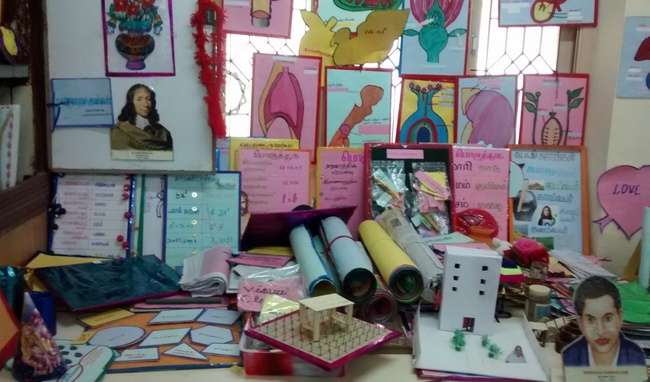 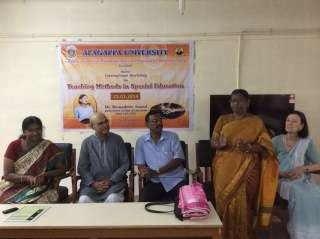 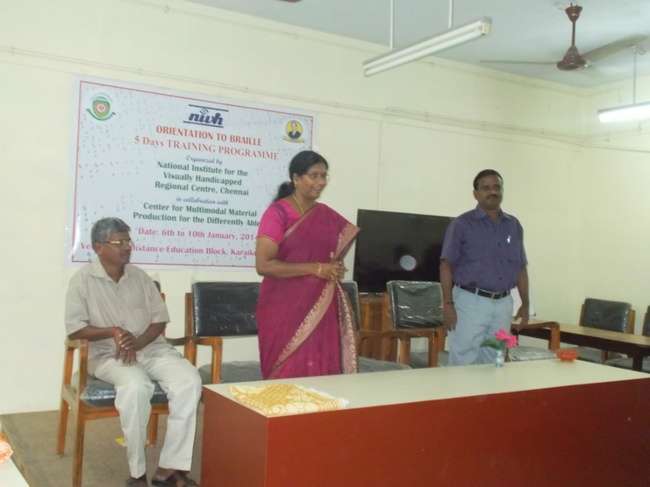 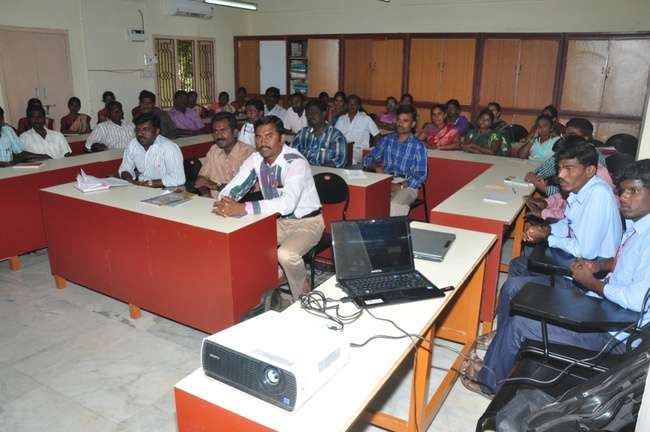 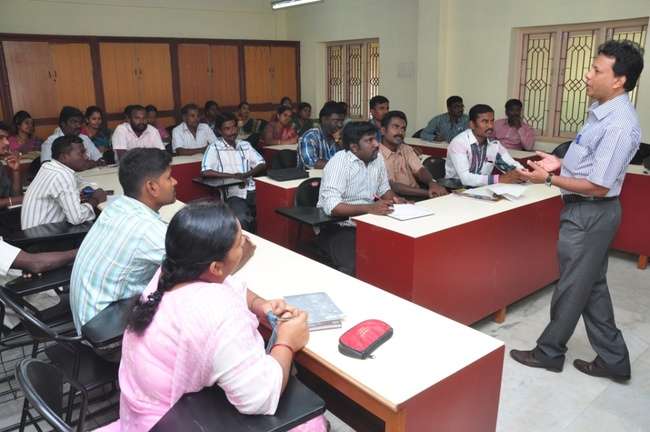 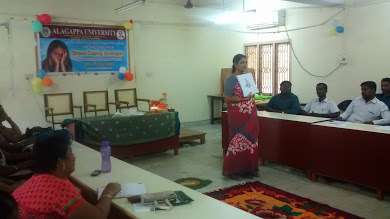 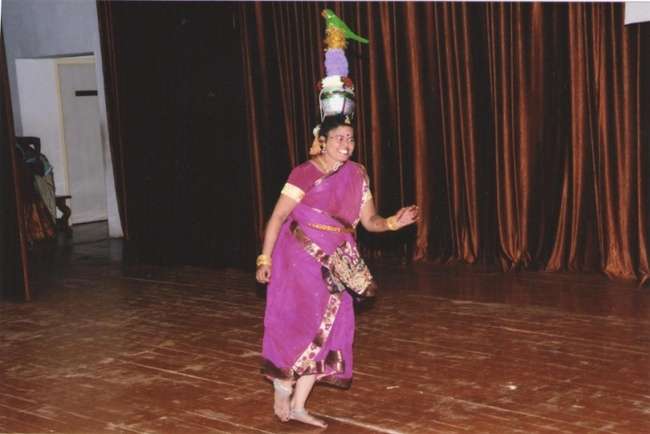 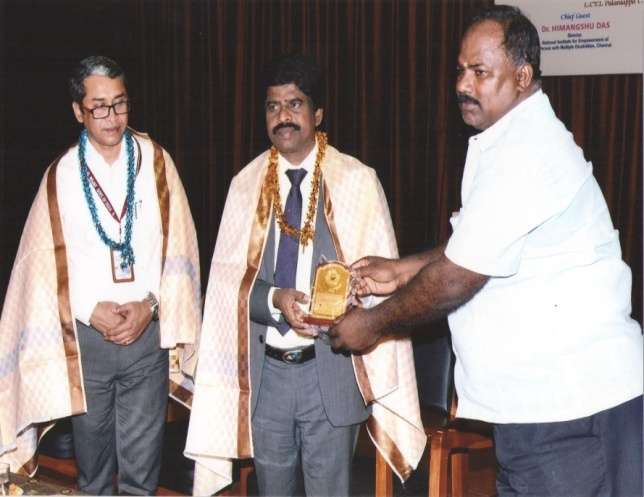 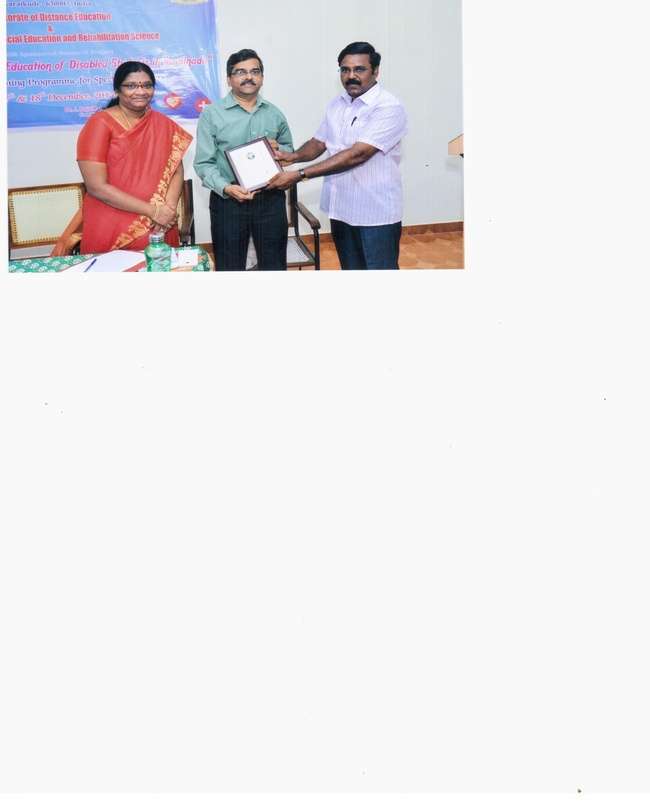 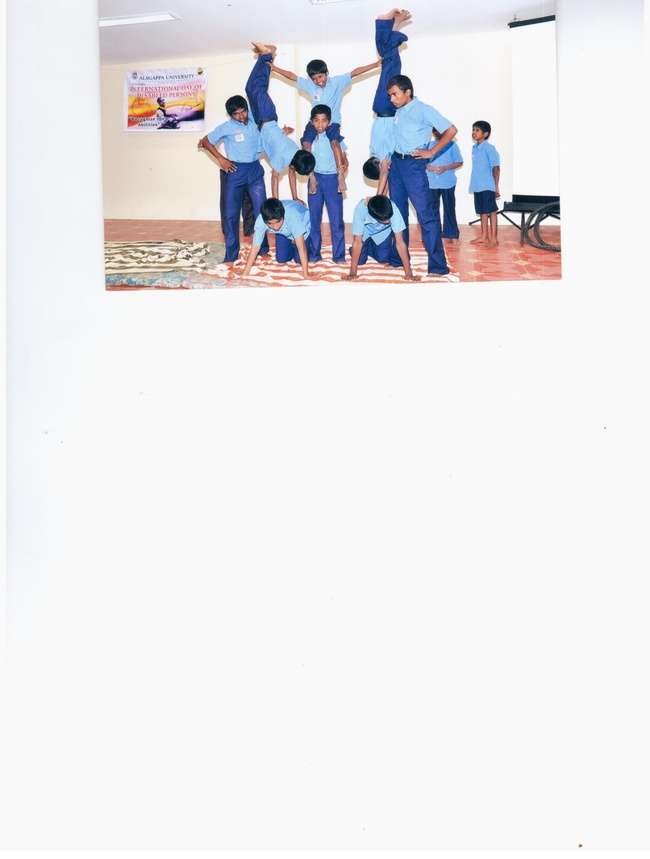 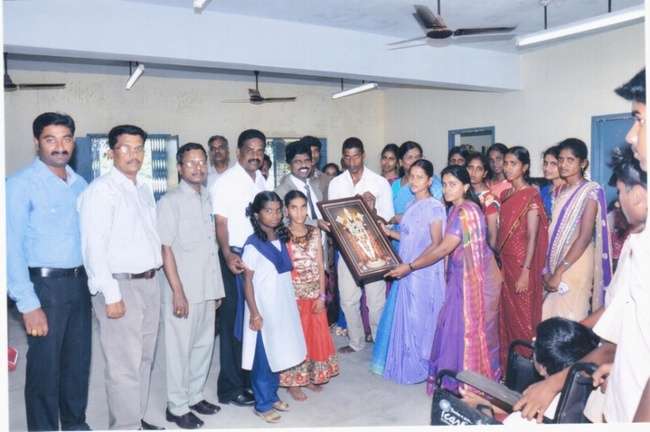 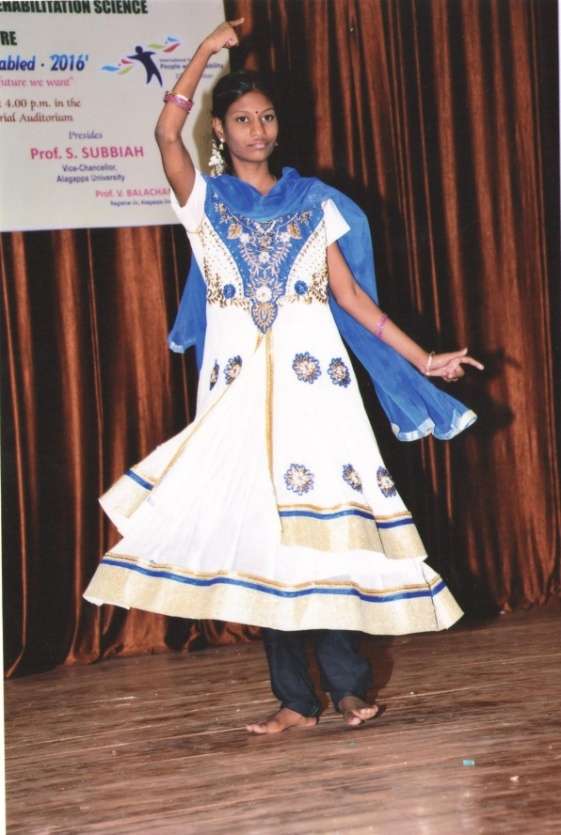 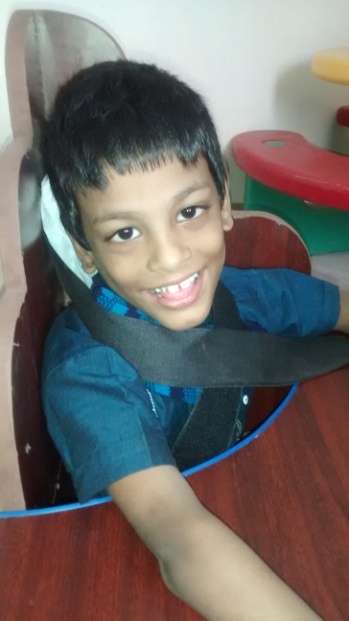 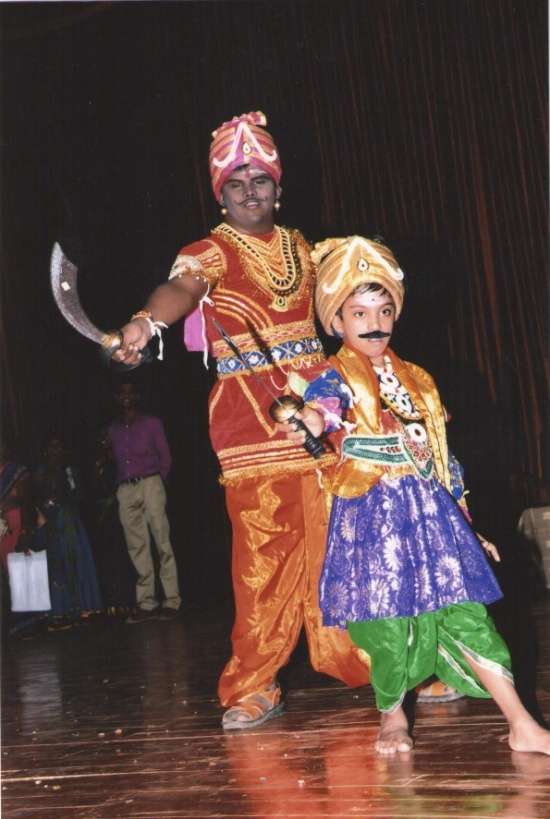 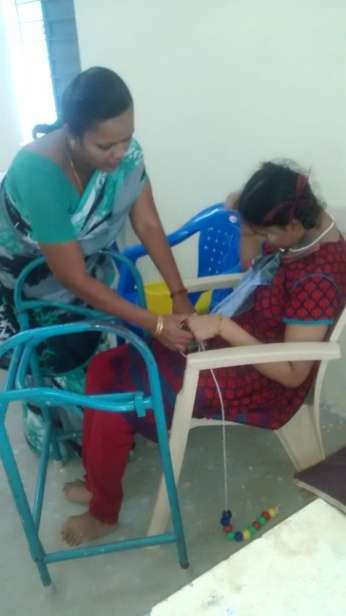 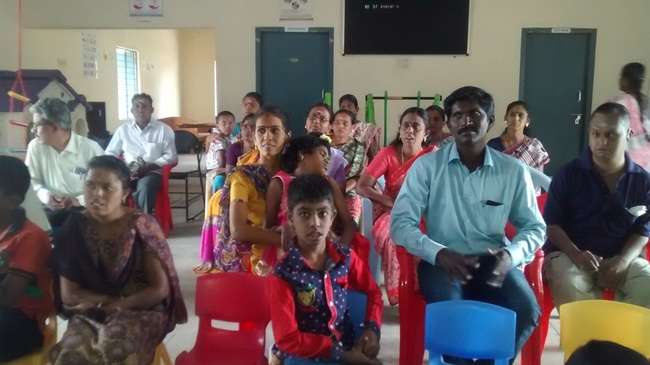 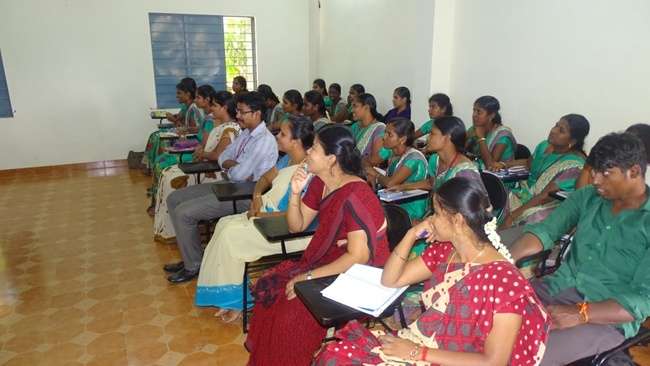 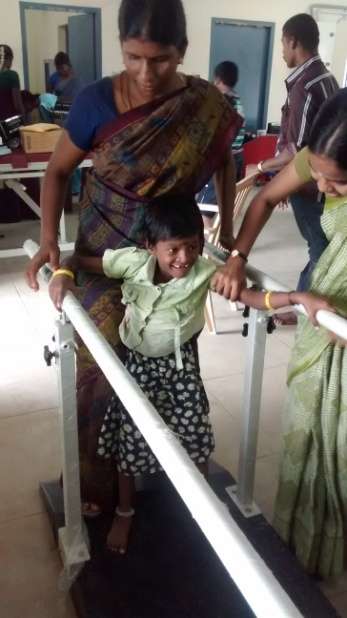 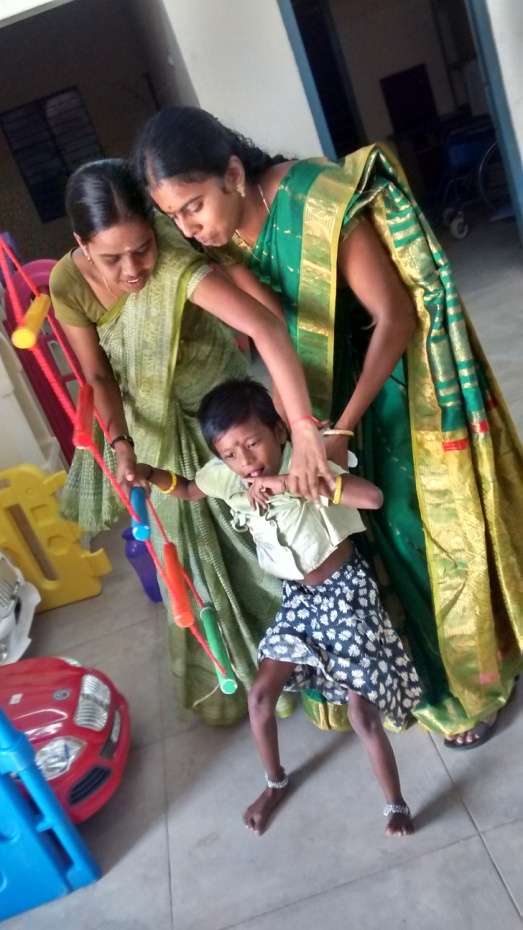 ObjectivesTo prepare multimodal teaching learning materials for the students with disabilitiesObjectivesTo help and serve the students with disabilities in and around Sivagangai DistrictObjectivesTo develop tactile materials, talking/digital materials for the students with Visual disabilitiesObjectivesTo develop/procure speech and hearing therapy softwares for the students with speech and hearing impairmentObjectivesTo set up Braille production unit for preparing student guide for school studentsObjectivesTo deliver pre vocational training and set up Vocational Unit for students with Intellectual DisabilitiesObjectivesTo procure and make use of various physio therapy materials for students with locomotor and other  neurological impairmentsObjectivesTo run Resource school to provide multimodal materials for all types of students with disabilitiesObjectivesTo set up Artificial Limb Production Unit and provide calipers for the students with locomotor impairments NameDesignation & Dept./Division/College.StatusFacultyDr. J.SujathamaliniCoordinatorFacultyDr.M.GurupandiMemberFacultyDr.P.KaleeswaranMemberFacultyDr.R.AnandhiMemberRange of Activities(Suggested)To Set up Vocational Training Unit for the Students with disabilities to develop personal adequacy, Social independence and economical independenceRange of Activities(Suggested)To set up Artificial Limb Production Unit for the supply of artificial limbs to the students with locomotor impairments in collaboration with National Institutions.Range of Activities(Suggested)Proposed to conduct camp for providing Artificial Limbs for students with Locomotor DisabilityRange of Activities(Suggested)Planned to prepare Braille Books of State Board Text Book Guide for children with visual ImpairmentRange of Activities(Suggested)Proposed to produce Audio Books of State Board Text Book Guide for children with Visual ImpairmentRange of Activities(Suggested)Proposed to make Website Accessible for Students with Special NeedsRange of Activities(Suggested)Planned to provide Barrier Free Environment facilities as far as possibleRange of Activities(Suggested)Preparation of Embossed Teaching Learning Materials for the Children with Visual ImpairmentYearDescription of ActivityDateParticipants/Beneficiaries2011The centre had prepared tactile teaching learning materials for the students with visual impairments in the TELC School for the Blind, Thiruppathur for the past three years.2011-2016Students with Visual Impairment2014Five days Training Programme on “ORIENTATION TO BRAILLE” was organized from 6th Jan 2014 to 10th Jan 2014, on behalf of the Center for Multimodal Material Production, Alagappa University, Karaikudi. This programme was conducted in collaboration with National Institute for the Visually Handicapped Regional Centre Poonamallee, Chennai. The Resource persons came from various places. 30 Special Educators working in Sivagangai District participated in this programme. Special Educators were trained to prepare Braille materials for their visually impaired students.6.01.14 to 10.01.1430 Special Educators working in Sivagangai District participated in this programme2014International Workshop on “Teaching Methods in Special Education was conducted by inviting Prof. Bernadette Anand and Prof. Vivodh Anand, USA on 25th March 2014. 25.03.14Prof. Bernadette Anand and Prof. Vivodh Anand, USA2014Two Weeks Refresher Course on “Teaching Mathematical Concepts” was also was organized by this centre in Collaboration with National Institute for the Visually Handicapped Regional Centre Poonamallee, Chennai from 12th May to 23rd May, 2014 for the special educators to promote teaching skills using Abacus and Taylor Frame12.05.14 to 23.05.142015Audio books for the Totally Blind were prepared in the centre and distributed to School for the Blind.2015-16Students with Visual Disabilities2011Teaching Learning Embossed materials were also  prepared and distributed to the School for the Blind2011-16Students with Visual Disabilities2015Braille Embosser, computers with Jaws Software and Thermoform Machine were procured in this Centre for further production of multimodal material production2015-16Students with Visual Disabilities2015Dr. Speech Software were also procured for the speech training of hearing impaired students  2015-16Students with Hearing Impairments2015Special Key board for children with learning disabilities was also procured.2015-16Students with Learning Disabilities2015Recording provision materials such as audio tape recorder, Daisy players, Scanner, Magnifiers were also procured. 2015-16Students with Visual Disabilities2014Training Programme for Special Educators on Stress Coping Strategies was organized by the Centre for Multimodal Material Production on December, 2014December, 201430 Special Educators2015Training Programme for Special Educators on Health Education for Disabled Students was organized by the Centre in collaboration with Directorate Distance Education, Alagappa University on December, 2015.December, 2015.30 Special Educators2011Organized International Day for the Disabled every year and Conducting cultural and sports Competition for the differently abled students in Sivagangai district. December 3rd 2011-15Students with various Disabilities2015-16Alagappa University had started Alagappa University Resource School from the academic year 2015-16 under Centre for Multimodal Material Production for the Differently Abled. This school will get all the teaching learning resources for the differently abled students from the Centre for multimodal material production for the differently abled. Multimodal teaching learning materials are prepared depending upon the needs of the differently abled students and used in the teaching learning process.July 2015Students with various Disabilities2015The centre had organized awareness programme on resources available for the differently abled students in the Centre for Multi modal Material Production for the Differently Abled and Resource School to the Block level special educators and Care takers of SSA on 16.09.201516.09.15Special Educators, Care takers, Special children2016Organized Awareness programme on Physiotherapy services for differently abled students 2.5.2016Students with various disabilities and Parents2015Various Festivals were celebrated in the Centre by the Department Special Education Students and differently abled students of Alagappa University Resource School 2015-16Students with various disabilities2016Organized Awareness Programme on Tuberculosis for the Special Education Students in Collaboration with Apollo Reach Hospitals, Managiri29.3.2016Prospective Teachers of Special Education2016Audio CD for Competitive Examinations for the students with Visually Impaired was prepared and distributed through Study Circle.April – July,2016Students with Visual Impairment appeared for Competitive Examination2016Recording services for Tamil guide for 6th and 7th were also preparedSeptember – October , 2016Students with Various Disabilities2015Large Print materials for the Semester Portions and Magnifiers were also provided to the M.Ed Student 2015-16B.Ed and M.Ed Students2015Organized International Day for the Disabled and conducted cultural and sports Competition for the differently abled students in Sivagangai district. Former Vice Chancellor Dr. Meena, was chief guest for the program. 7.12.2015Former Vice Chancellor Dr. Meena2016Conducted Two Weeks Refresher Course on Teaching Braille Mathematics and Science Braille Code for the Special educators from 10th March to 21st March, 2016 in collaboration with National Institute of Visually Handicapped, Chennai10.03.16 to 21.03.1625 Special Educators2016Annual Day Celebrations by the Centre and Resource School was organized April, 2016Students with disabilities2016Calipers are prepared and supplied to the students with locomotor impairments in the resource schoolApril, 2016 Students with Locomotor Disabilities2016Speech and Occupational Training ProgrammeOctober, 2016Special Educators2016Training of Vocational materials preparation by the students with Intellectual Impairments of Resource School was carried out for their personal adequacy and economic independence.2015-16Students with Various Disabilities2016Opening of Vocational Training Centre by the Differently Abled Students3.11.16Students with Disabilities, parents and public2016International Day for the Disabled16.12.16Students with Disabilities,  Teachers and Parents2017Drama Therapy for the Children with Autism28.1.17Special Educators2017Training Programme for Vocational Materials preparation for Students with Special needs 13.2.17Special Educators